This document contains the following attachments:Att.1 – TDD update: not yet availableAtt.2 – CfTGP update: not yet available____________________________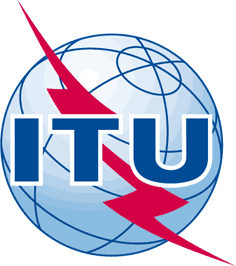 INTERNATIONAL TELECOMMUNICATION UNIONTELECOMMUNICATION
STANDARDIZATION SECTORSTUDY PERIOD 2017-2020INTERNATIONAL TELECOMMUNICATION UNIONTELECOMMUNICATION
STANDARDIZATION SECTORSTUDY PERIOD 2017-2020FG-AI4H-H-008FG-AI4H-H-008INTERNATIONAL TELECOMMUNICATION UNIONTELECOMMUNICATION
STANDARDIZATION SECTORSTUDY PERIOD 2017-2020INTERNATIONAL TELECOMMUNICATION UNIONTELECOMMUNICATION
STANDARDIZATION SECTORSTUDY PERIOD 2017-2020ITU-T Focus Group on AI for HealthITU-T Focus Group on AI for HealthINTERNATIONAL TELECOMMUNICATION UNIONTELECOMMUNICATION
STANDARDIZATION SECTORSTUDY PERIOD 2017-2020INTERNATIONAL TELECOMMUNICATION UNIONTELECOMMUNICATION
STANDARDIZATION SECTORSTUDY PERIOD 2017-2020Original: EnglishOriginal: EnglishWG(s):WG(s):PlenBrasilia, 22-24 January 2020Brasilia, 22-24 January 2020DOCUMENTDOCUMENTDOCUMENTDOCUMENTDOCUMENTSource:Source:TG-Bacteria Topic DriverTG-Bacteria Topic DriverTG-Bacteria Topic DriverTitle:Title:Updates for Diagnosis of bacterial infection and anti-microbial resistance (TG-Bacteria)Updates for Diagnosis of bacterial infection and anti-microbial resistance (TG-Bacteria)Updates for Diagnosis of bacterial infection and anti-microbial resistance (TG-Bacteria)Purpose:Purpose:DiscussionDiscussionDiscussionContact:Contact:Nada Malou
Médecins Sans Frontières, FranceNada Malou
Médecins Sans Frontières, FranceEmail: nada.malou@paris.msf.orgAbstract:This document contains the Updates for Diagnosis of bacterial infection and anti-microbial resistance (TG-Bacteria) for the FG-AI4H meeting in Brasilia, 22-24 January 2020.